Modelos de barras y adicionesNombre: _____________________________________________________   Fecha: _________Instrucciones: Observa el modelo de barras, determina cuál es la adición que nos permite llegar a la respuesta y resuélvela.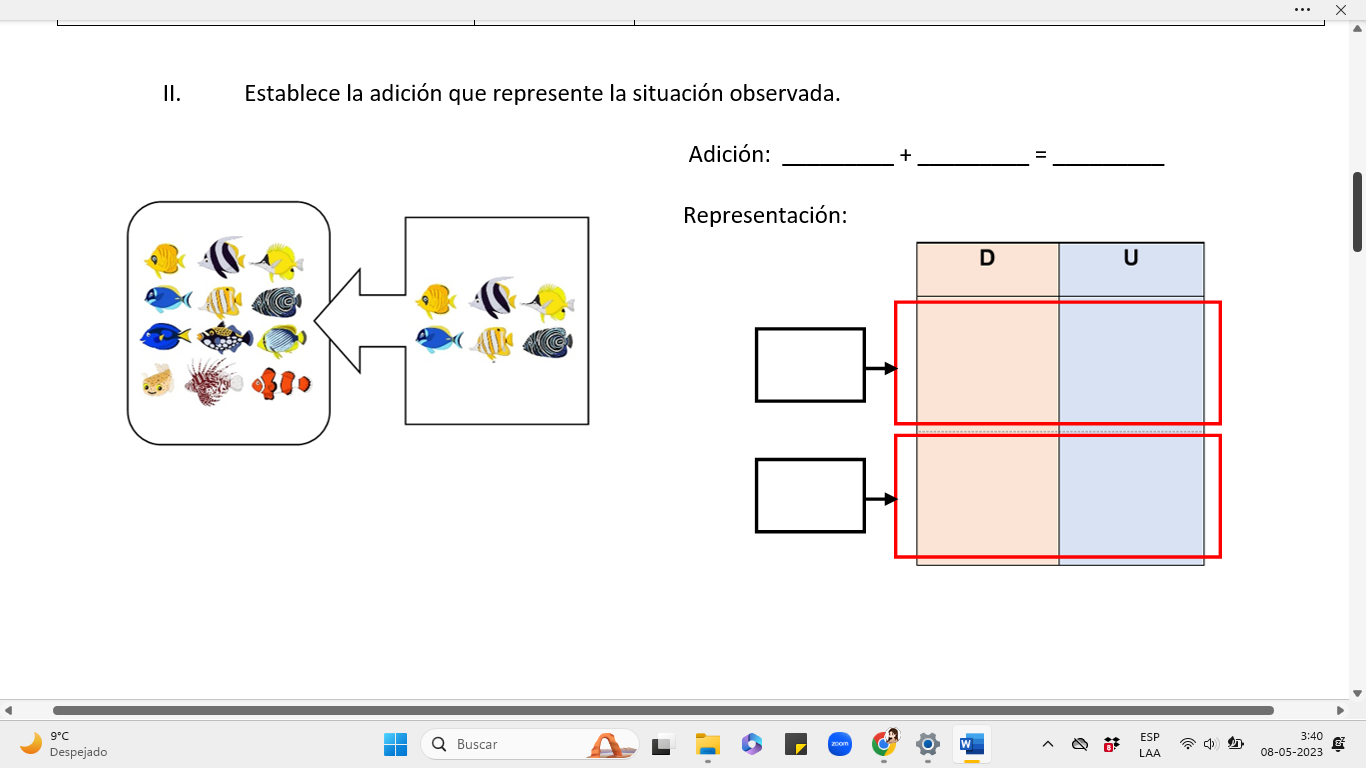 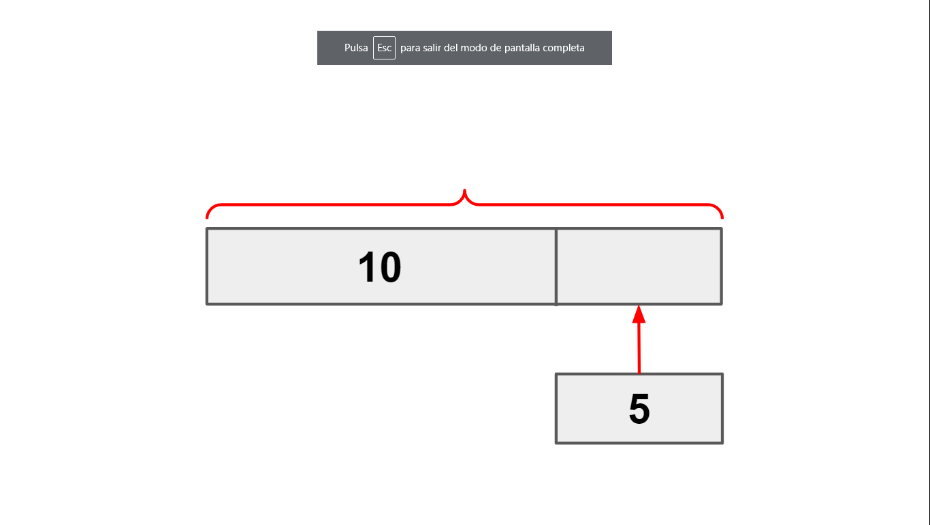 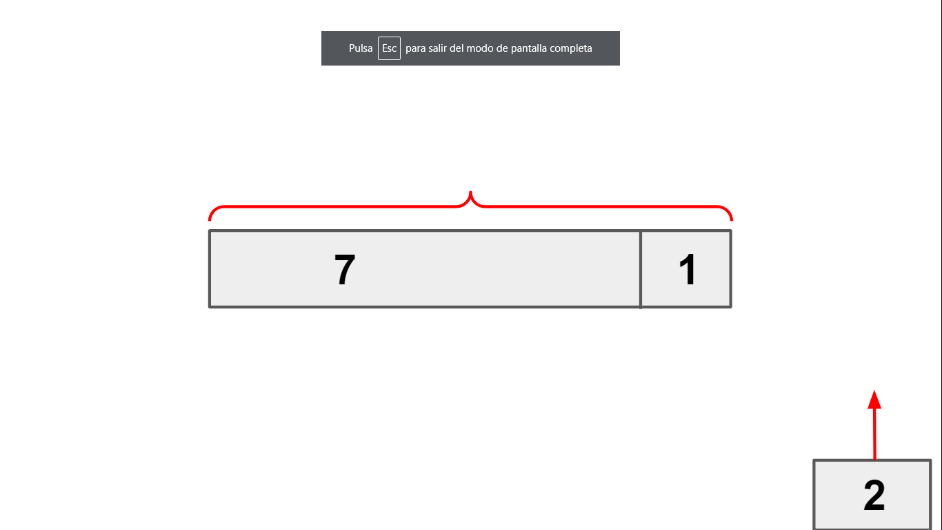 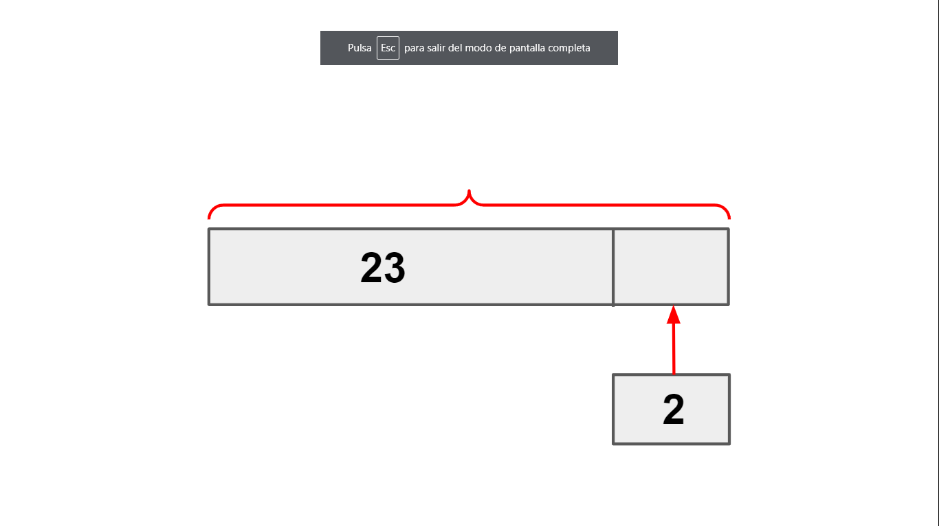 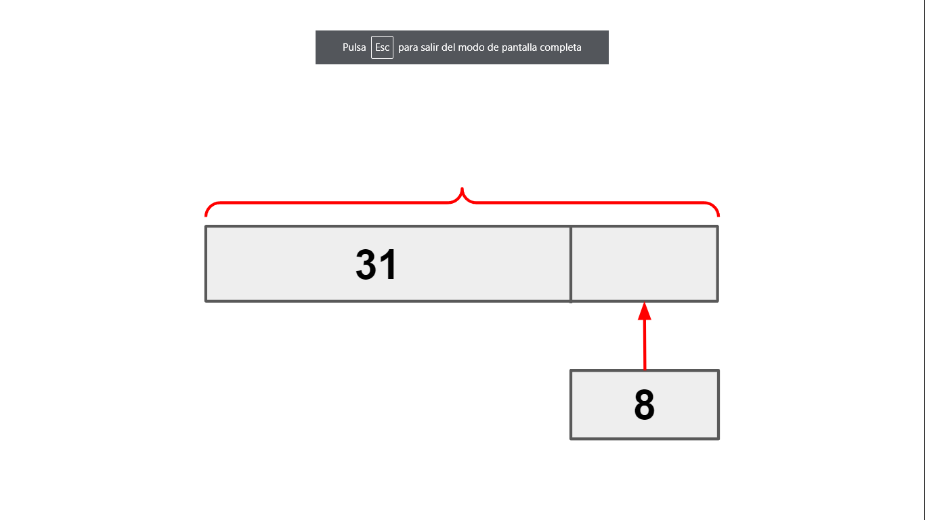 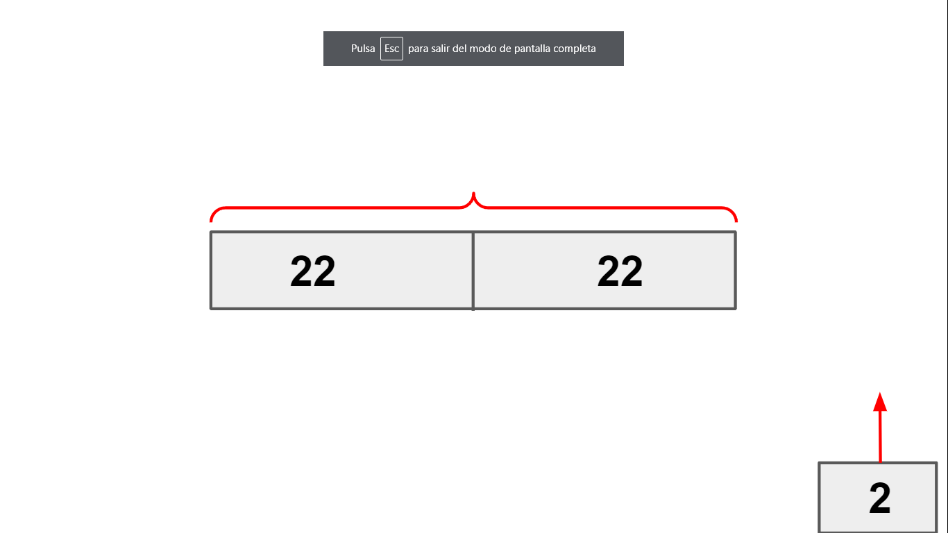 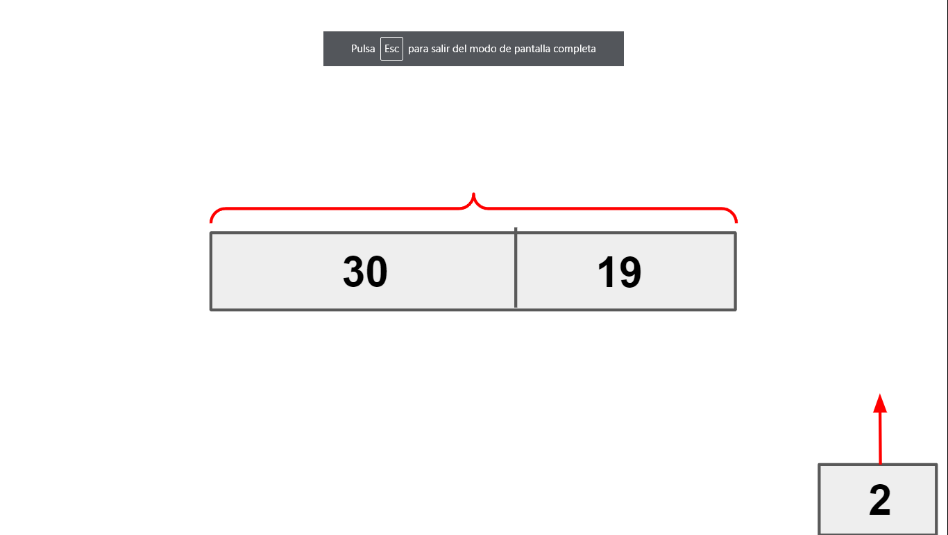 - - - - - - - - - - - - - - - - - - - - - - - - - - - - - - - - - - - - - - - - - - - - - - - - - - - - - - - - - - - - - - - - - - - - - - - - - - Objetivo: Resolver adiciones a partir de modelos de barras, trabajando en grupos.Logré terminar la guía.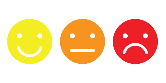 Me resultó fácil.Me siento preparado para la prueba.